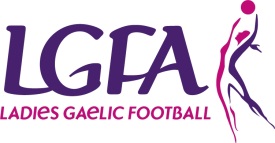 ORGANISING A PARENT’S EVENING